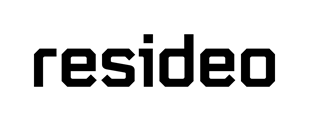 Kodex podnikového jednání pro dodavatele společnosti ResideoSpolečnost Resideo se zavázala k integritě a dodržování předpisů ve všem, co děláme. V rámci tohoto závazku společnost Resideo očekává od svých dodavatelů, že vytvoří pro své zaměstnance bezpečné pracovní prostředí, že se budou ke svým pracovníkům chovat důstojně a s respektem, že budou využívat výrobní procesy, které jsou udržitelné a šetrné k životnímu prostředí, a že budou dodržovat zákony všech zemí, v nichž působí. Od dodavatelů se očekává, že budou podporovat kulturu, v níž mohou zaměstnanci a manažeři otevřeně komunikovat a upozorňovat na problémy bez obavy z odvetných opatření, zastrašování či obtěžování.Kodex jednání pro dodavatele společnosti Resideo („kodex pro dodavatele“) stanovuje závazek společnosti Resideo k integritě a dodržování předpisů v celém jejím globálním dodavatelském řetězci. Od všech našich dodavatelů očekáváme, že budou dodržovat kodex pro dodavatele a zajistí, že tyto požadavky budou plněny i v jejich dodavatelském řetězci. Společnost Resideo může po předchozím upozornění či bez něj navštívit (nebo provést externí monitorování) zařízení dodavatele za účelem posouzení dodržování kodexu pro dodavatele. Dodržování požadavků stanovených v kodexu pro dodavatele bude zohledněno při rozhodování o zajišťování zdrojů. Nedodržení kodexu pro dodavatele může mít za následek ukončení spolupráce s dodavatelem ze strany společnosti Resideo a případné soudní řízení.Práce a lidská právaSpravedlivé zacházeníDodavatelé jsou povinni vytvořit pracoviště, na němž nebude docházet k obtěžování a nezákonné diskriminaci. Příklady jednání, které lze klasifikovat jako „obtěžování“, zahrnují mimo jiné výhrůžky nebo vystavování pracovníků hrubému či nelidskému zacházení, sexuální obtěžování, sexuální zneužívání, tělesné tresty, psychický nebo fyzický nátlak, slovní útoky a bezdůvodné omezování vstupu do prostor společnosti či jejich opouštění.Zákaz nucené práce či obchodování s lidmiDodavatelé nesmí obchodovat s lidmi ani se dopouštět žádné formy otroctví, nucené práce, práce k umořování dluhu, nevolnictví či nedobrovolné vězeňské práce. To zahrnuje přepravu, ukrývání, nábor, přeložení nebo přijímání osob za použití výhrůžek, násilí, nátlaku, únosu, podvodu či platby jakékoli osobě, která ovládá jinou osobu, za účelem jejího vykořisťování.V rámci tohoto závazku k zákazu obchodování s lidmi se nesmí dodavatelé podílet na žádném z následujících jednání:Ničení, zatajování nebo zabavování dokladů totožnosti či imigračních dokumentů.Používání podvodných náborových praktik.Účtování nepřiměřených náborových poplatků zaměstnancům či poskytování neodpovídajícího ubytování na základě místních standardů, zákonů a nařízení.Zákaz dětské práceDětská práce je přísně zakázána. Dodavatelé nesmí zaměstnávat děti. Minimální věk pro vstup do zaměstnání či práce činí 16 let, minimální věk pro vstup do zaměstnání v dané zemi nebo věk pro dokončení povinné školní docházky v dané zemi podle toho, který je vyšší. Tento kodex pro dodavatele nezakazuje účast v legitimních učňovských programech na pracovišti.Mzdy a zaměstnanecké výhodyDodavatelé jsou povinni vyplácet všem pracovníkům alespoň minimální mzdu požadovanou platnými zákony a předpisy a poskytovat jim všechny zákonem stanovené zaměstnanecké výhody. Kromě toho musí pracovníky za přesčasy odměňovat podle sazby požadované platnými zákony a předpisy.Dodržování pravidel ze strany dodavateleDodavatelé souhlasí s tím, že se všemi pracovníky, které zajišťují subdodavatelé pro práci v zařízeních dodavatele,se bude zacházet v souladu se zásadami uvedenými v tomto kodexu pro dodavatele.Bezpečnost a ochrana zdravíDodavatelé jsou povinni dodržovat všechny platné zákony a předpisy v oblasti bezpečnosti, ochrany zdraví a životního prostředí. Dodavatelé musí ve svých programech bezpečnosti a ochrany zdraví řešit následující oblasti:Bezpečnost práceDodavatelé musí ctít závazek k bezpečnosti a ochraně zdraví svých zaměstnanců a zajistit, že před zahájením jakékoli pracovní činnosti absolvují požadované školení. Dodavatelé musí mít písemný program bezpečnosti a ochrany zdraví nebo se zavázat k jeho dodržování. Dodavatelé nesou odpovědnost za řešení a řízení vystavování pracovníků případným bezpečnostním rizikům za dodržování všech platných standardů či předpisů a použití odpovídajících prostředků, např. návrhových, technických a administrativních opatření, preventivní údržby, školení, pracovních postupů a vhodných osobních ochranných prostředků.Připravenost na nouzové situaceDodavatelé jsou povinni mít nouzové plány a postupy pro reakci na nouzové situace, které zohledňují všechny platné zákony a předpisy týkající se:   připravenosti na nouzové situace, oznamování a upozorňování,postupů pro evakuaci, školení a cvičení, vhodného vybavení pro detekci a eliminaci nebezpečía odpovídajících únikových východů ze zařízení na pracovištích dodavatelů.Pracovní úrazy a nemoci z povoláníDodavatelé jsou povinni mít postupy a systémy pro řízení, sledování a oznamování pracovních úrazů a nemocí z povolání a vystavování pracovníků chemickým, biologickým a fyzikálním činitelům. Tyto postupy a systémy musí zohledňovat všechny platné zákony a předpisy a (dle použitelnosti) obsahovat ustanovení týkající se (i) podpory oznamování ze strany pracovníků, (ii) klasifikace a zaznamenávání úrazů a nemocí, (iii) vyšetřování jednotlivých případů a (iv) implementace nápravných opatření.Hygiena, stravování a ubytováníDodavatelé jsou povinni pracovníkům zajistit čistá hygienická zařízení, přístup k pitné vodě, a pokud zajišťují také stravování, prostory pro přípravu jídla a skladovací prostory musí splňovat hygienické předpisy. Ubytovny pro pracovníky, které zajišťuje dodavatel nebo externí agentura, musí být čisté a bezpečné, musí být vybaveny nouzovými východy, odpovídajícím topením a větráním, musí být dostatečně prostorné a ubytovaní musí mít přiměřenou možnost vstupu do nich a opustit je.Životní prostředíDodavatelé jsou povinni při provádění obchodní činnosti dodržovat všechny platné zákony a předpisy v oblasti bezpečnosti, ochrany zdraví a životního prostředí. Například musí dodavatelé:Získat a udržovat v platnosti všechna požadovaná povolení a registrace týkající se ochrany životního prostředí.Snižovat, řídit a odstraňovat odpadní vody, odpad a znečištění u zdroje.Snižovat, řídit a odstraňovat znečištění ovzduší způsobené těkavými chemickými látkami, látkami s leptavými účinky, částicemi, aerosoly a produkty spalování.Dodržovat platné požadavky na označování a varování.Identifikovat, řídit, ukládat, přesouvat a nakládat s nebezpečnými látkami v souladu se zákony.Integrita a dodržování předpisůÚčetní knihy a záznamyOd dodavatelů očekáváme, že budou vytvářet a udržovat přesné účetní knihy a záznamy a nebudou žádné záznamy upravovat s cílem zatajit nebo zkreslit základní transakci, které se týkají. Všechny záznamy bez ohledu na jejich formát, ať už provedené nebo přijaté jako doklad o obchodní transakci, musí úplně a přesně popisovat dokládanou transakci nebo událost. Pokud již nejsou záznamy potřeba k realizaci aktuálního obchodu, musí být uchovávány podle platných požadavků na uchovávání záznamů.Obchodní integritaDodavatelé jsou povinni dodržovat zákony a předpisy všech příslušných jurisdikcí včetně všech platných protikorupčních zákonů. Dodavatelé nesmí požadovat, dávat ani přijímat obchodní úplatky nebo nezákonné provize a musí si dávat pozor i na pouhé zdání takového nevhodného jednání. Dodavatelé musí provádět své obchodní činnosti bez využití korupčních praktik a nesmí využívat žádnou osobu prostřednictvím nepoctivých obchodních postupů. To znamená, že dodavatelé nesmí uvádět nepravdivé údaje o kvalitě, vlastnostech a dostupnosti svých produktů či služeb. Dodavatelé dále souhlasí, že budou zachovávat integritu, transparentnost a přesnost při vedení firemní evidence.Ochrana duševního vlastnictvíDodavatelé musí respektovat práva na duševní vlastnictví a chránit vlastnické informace. Předávání technologií a znalostí musí probíhat způsobem, který chrání práva na duševní vlastnictví.Zneužívání návykových látekDodavatelé musí zavést zásady a postupy zajišťující, že zaměstnanci nebudou vykonávat práci pod vlivem alkoholu, nezákonných drog nebo nesprávně užívaných léků, ať již na předpis či bez předpisu. Kromě toho musí dodavatelé zavést zásady a postupy zakazující zaměstnancům užívání, vlastnictví, předávání či prodej nezákonných drog, alkoholu nebo nesprávně užívaných léků (ať již na předpis či bez předpisu) při práci nebo v zaměstnání.Odpovědné získávání nerostných surovinDodavatelé musí mít zásady přiměřeně zajišťující, že tantal, cín, wolfram a zlato v produktech, které vyrábějí, nebudou přímo ani nepřímo sloužit k financování či podpoře ozbrojených skupin, které se dopouštějí závažného porušování lidských práv v Demokratické republice Kongo či sousední zemi. Dodavatelé musí provádět hloubkovou kontrolu zdrojů a dodavatelského řetězce těchto nerostných surovin a na vyžádání předložit příslušné výsledky hloubkové kontroly.KvalitaDodavatelé musí vynaložit náležitou péči při zajištění, že produkt práce bude splňovat platné standardy kvality. Dodavatelé musí zavést procesy zajištění kvality identifikující vady, zavádějící nápravná opatření a přispívající k dodávání produktů, jejichž kvalita splňuje či převyšuje požadavky smlouvy.Dodavatelé musí vytvořit, zavést a udržovat vhodné metody a procesy s ohledem na své produkty, které budou minimalizovat riziko zavádění padělaných součástí a materiálů do produktů k dodání. Je třeba zavést efektivní procesy pro odhalování padělaných součástí a materiálů, upozorňování příjemců padělaných produktů, pokud jsou v záruce, a jejich vyjmutí z dodávaných produktů.Ochrana osobních údajů a zabezpečení informacíDodavatelé musí ctít závazek k ochraně přiměřených očekávání souvisejících s ochranou osobních údajů každé osoby, se kterou obchodují, což zahrnuje dodavatele, zákazníky, spotřebitele a zaměstnance. Dodavatelé musí chránit důvěrné a vlastnické údaje (včetně důvěrných a vlastnických údajů jiných osob) a osobní údaje před neoprávněným přístupem, zničením, použitím, úpravou a zpřístupněním za použití vhodných fyzických a elektronických bezpečnostních postupů. Dodavatelé musí při shromažďování, uložení, zpracování, předávání a sdílení osobních údajů dodržovat platné zákony o ochraně osobních údajů a zabezpečení informací a příslušné regulační požadavky.Systém řízeníDodavatelé musí přijmout a zavést systém řízení zajišťující dodržování zásad uvedených v tomto kodexu pro dodavatele. Systémy řízení se budou u jednotlivých dodavatelů lišit podle velikosti, rozsahu obchodní činnosti a rizik. Systém řízení musí být navržen tak, aby zajišťovaldodržování platných zákonů, předpisů a požadavků zákazníků, (b) dodržování tohoto kodexu pro dodavatele, (c) minimalizaci rizik a (d) proces sledování, hodnocení a zavádění zdokonalení tohoto systému.  Systém řízení musí obsahovat alespoň následující prvky:Závazek společnosti a odpovědnost vedení v podobě prohlášení o zásadách potvrzující závazek dodavatele k dodržování předpisů a informující o zástupcích společnosti odpovědných za zavedení systémů řízení.Proces posuzování a řízení rizik identifikující rizika spojená s činnostmi dodavatele. Jelikož se předpisy průběžně mění a vznikají, musí systém řízení dodavatele obsahovat proces monitorující a sledující regulační činnost, která může mít vliv na jeho podnikání a podnikání jeho zákazníků, týkající se mimo jiné ochrany životního prostředí, omezeného využití materiálů, nerostných surovin z nelegálních zdrojů a nebezpečného odpadu.Školicí programy pro školení manažerů a pracovníků na implementaci zásad, postupů a cílů zdokonalení dodavatele a dodržování platných právních a regulačních požadavků.Standardy, audity a posouzení k zajištění dodržování právních a regulačních požadavků, obsahu kodexu pro dodavatele a smluvních požadavků zákazníků.Proces nápravných opatření pro včasnou nápravu nedostatků identifikovaných během interních a externích posouzení, kontrol, vyšetřování a přezkoumání.Dokumentace a záznamy k zajištění dodržování zásad uvedených v tomto kodexu pro dodavatele.Proces sdělování požadavků kodexu pro dodavatele dodavatelům a monitorování jeho dodržování ze strany dodavatelů.Oznamování problémůPokud se dozvíte o situaci, která může představovat porušení tohoto kodexu pro dodavatele, jste povinni ji oznámit. Upozorňujeme, že nedodržení tohoto kodexu pro dodavatele může mít za následek ukončení spolupráce s dodavatelem ze strany společnosti Resideo a případné soudní řízení.Oznámení můžete podat prostřednictvím linky pomoci společnosti Resideo: Volejte na číslo: 	(855) 372-5695Pište na adresu:	Resideo Technologies, Inc.Attention: Integrity & Compliance2 Corporate Center Drive, Suite #100Melville, NY 11747Pište na e-mail: 	integrity@resideo.comSpolečnost Resideo bude považovat veškerá oznámení za důvěrná v maximální možné míře dané zákony, zásadami společnosti a její potřebou záležitost důkladně vyšetřit. Veškerá oznámení budou bezodkladně a důkladně vyšetřena v souladu s platnými zákony a po doporučení a schválení právního oddělení společnosti Resideo mohou být předána příslušným orgánům.***Schváleno v říjnu 2018